DOŠLO DNE.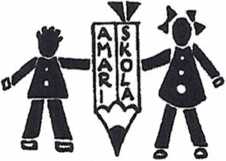 Zlatnická ul. 186Č. tel.: 476 I 18 195/č. fax: 476 I 18 243Email:inťo@zschanov.cz www.zschanov.czIČO 49872265Základní škola, Most, příspěvková organizaceCeloroční objednávka č. 1 /2024HSC Computers s.r.o. 							         tř. Budovatelů 2531 43401 MostObjednáváme u Vás opravy PC. softwarové práce, dálkovou správu pro rok 2024.S pozdravemV Mostě dne 9. 1.2024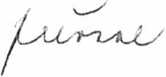 